2017中国最北海岸线（中国-盘锦）国际冰凌穿越野外生存大挑战邀请函2017 China Northern-most Coastline (Panjin China)International Challenge on the Field Survival from Ice SurfaceInvitationletter尊敬的Respected您好！Hello!首先感谢您在百忙之中能够抽出空闲时间来查看此份信函，以及对本次活动的关注。First,thanks for you to spend a little time reading this invitation little and your attention on our activity.1、活动背景Activity background在此请接受本次活动组委会邀请，以及辽宁省登山户外徒步运动协会邀请，欢迎您携贵协会/团体成员，参与“2017中国最北海岸线（中国-盘锦）国际冰凌穿越野外生存大挑战”活动。Here, please accept the invitation from the organizer and Liaoning Mountaineering and Outdoor Hiking Association, and you are welcomed to join in the2017 China Northern-most Coastline (Panjin China) International Challenge on the Field Survival from Ice Surface.盘锦市位于中国辽宁省中部地区，是辽宁省唯一个拥有国家级生态湿地自然保护区的滨海城市，是辽宁第一大河“辽河”的入海之地，拥有中国最北海岸线。这里有丹顶鹤栖息的红海滩和斑海豹产子的海岸冰凌两大自然奇观。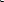 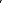 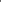 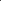 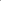 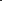 Panjin City is located in the middle part of Liaoning province, the only city boasting state-level ecological wetland nature reserve and the place where the largest river “Liao River” in Liaoning meets the ocean. Besides Panjin is obsessed with two natural wonders: northern-most coastline in China, the red beach where the red-crowned crane lives and Ice Surface on the sea where harbor seal give birth to their babies“2017中国最北海岸线（中国-盘锦）国际冰凌穿越野外生存大挑战”活动是由盘锦市人民政府、盘锦市体育局主办，辽宁省登山户外徒步运动协会承办的，冬季极寒环境户外挑战类活动，活动地点位于盘锦辽河口生态自然保护区，辽河入海口段渤海冰凌区域。2017 China Northern-most Coastline (Panjin China) International Challenge on the Field Survival from Ice, is outdoor challenging activity in cold environment in winter, hosted by People’s Government of Panjin City and organized by Sports Bureau of Panjin andLiaoning Mountaineering and Outdoor Hiking Association.The site of this activity is located in the Nature Reserve, and Bohai ice surface area where the Liao River meets the sea.2、时间行程 Time and route活动时间为2017年1月13日-17日，13日为报到时间，17日为返程时间，活动正式日期为1月14日-16日，敬请妥善安排行程。The activity starts on the 13thJanuary 2017 and ends on 17th January 2017.Participant need to register on 13th and come back on 17th. So the actually the activity itself lasts for 3days from 14th January to 16th January, and please arrange your route properly.3、线路及项目设置 Route and activityitems挑战活动将在-25摄氏至-30摄氏度的气温下进行，以四人小组为最小单位，以团队的形式活动，需要挑战者在冰封的海面上自带露营装备和活动所需器材行进三天（在冰面上露营两晚），穿越总里程55-60公里冰凌地带冰。The challenge activity will be hold in the cold environment of -25℃ to -30℃。 Four people，as a team need to walk acrossice surface of 55 to 60 km in three days(including encamping on the ice surface for 2nights) with their own camping outfits and necessary equipment on the icebound sea surface.三天的里程设定为第一天15公里、第二天25-30公里、第三天15公里，挑战者须按规定的点位顺序行进，寻找必到点并且完成相应的户外挑战任务，并在每天的关门时间之前到达指定坐标大本营。The total mileage is divided into three section, 15km for the first day, 25to 30km for the second day and 15km for the third day. The challengers must follow the specified points, try their best to find these points to finish the challenging task and reach to the stronghold before the closing time of the gate.活动线路中设有补给点、救援点、紧急下撤点，挑战者可根据团队自身情况决定活动进程。There supply points, rescue sites and retreat site under emergent situations. The changers can decide their activityprocess according to the conditions of their team members任务设定：寻找坐标点、结组行进、冰车制作、冰车行进、攀冰任务、苇海定向、临时庇护所搭建、冰钓、救援模拟任务等。Specified tasks: looking for the coordinate points, march forward in team, advance with ice wagon, ice climbing, orientation on the sea surface, termporary shelters construction, ice fishing and rescue imitation.活动设有组委会颁发的挑战纪念奖牌和挑战证书，证书记录挑战里程和所用时间。There are challenging commemorative plate and challenging certificate issued by the organizer, and there are challenging mileage and time recorded in the certificate.4、费用说明Cost instruction本次活动会务组会为您及您的伙伴提供往返机票及签证费用，当地的酒店及餐饮费用，并且提供穿越活动中的食品补给。Theactivity service team will offer the round-trip airplane ticket, visa fees, and hotel accommodation expense and food supply during the activity.恭请钧安，敬候佳音Looking forwards your reply!Best Regards!国际冰凌穿越野外生存大挑战组委会Organizing committee of International Challenge on the Field Survival from Ice Surface.